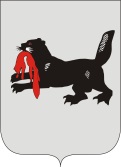 ИРКУТСКАЯ ОБЛАСТЬСЛЮДЯНСКАЯТЕРРИТОРИАЛЬНАЯ ИЗБИРАТЕЛЬНАЯ КОМИССИЯг. СлюдянкаО рассмотрении жалобы кандидата на должность главы Байкальского муниципального образованияДедовой Ольги ЮрьевныВ Слюдянскую территориальную избирательную комиссию (далее -Слюдянская ТИК) поступила жалоба кандидата на должность главы Байкальского муниципального образования Дедовой Ольги Юрьевны (вход. № 8 от 16.08.2017 г.) на статьи «БЛАГОДАРНОСТЬ НАША ПРИЗНАТЕЛЬНОСТЬ», «БЛАГОЕ ДЕЛО МЕЧТЫ СБЫВАЮТСЯ», опубликованные в выпуске периодичного печатного издания газеты «Байкальская газета» от 03.08.2017 г. № 30 (562), с нарушением требований, предусмотренных с пунктом 1 статьи 2 Федерального закона от 12 июня 2002 года N 67-ФЗ "Об основных гарантиях избирательных прав и права на участие в референдуме граждан Российской Федерации" (далее – Федеральный закон).Выборы главы Байкальского муниципального образования назначены решением Думы Слюдянского городского поселения от 16 июня 2017 года № 36-3 ГД на 10 сентября 2017 года.Согласно подпункту "е" пункта 2 статьи 48 Федерального закона  предвыборной агитацией признается осуществляемая в период избирательной кампании деятельность, способствующая созданию положительного или отрицательного отношения избирателей к кандидату, избирательному объединению, выдвинувшему кандидата, список кандидатов.Сроки начала и окончания агитационного периода для различных участников избирательного процесса определены пунктом 1 статьи 49 Федерального закона. В соответствии с указанной правовой нормой агитационный период для кандидата начинается со дня представления кандидатом в избирательную комиссию заявления о согласии баллотироваться.Дедова Ольга Юрьевна выдвинута в качестве кандидата на должность главы Байкальского муниципального образования 21 июля 2017 года. Инициатор выдвижения - избирательное объединение  Региональное отделение в Иркутской области Политической партии «Гражданская Платформа».Темгеневский Василий Вячеславович выдвинут в качестве кандидата на должность главы Байкальского  муниципального образования 19 июля  2017 года. Инициатор выдвижения – избирательное объединение Слюдянское районное местное отделение Партии «ЕДИНАЯ РОССИЯ»,Комиссией установлено, в выпуске периодичного печатного издания газеты «Байкальская газета» от 03.08.2017 г. № 30 (562) в рубрике «БЛАГОДАРНОСТЬ» размещена статья «Наша признательность» и в рубрике «БЛАГОЕ ДЕЛО» размещена статья «Мечты сбываются».Публикация «Наша признательность» подготовлена группой лиц Н.С. Шаманских, О.В. Коняевой, С.Г. Чигаревой, А.В. Любимцевой, З.Е. Уфимцевой, В.Я. Ивановой, В.Т. Аксаментовой от имени инвалидов и детей войны. В данной публикации содержится благодарность в адрес должностных лиц администрации Байкальского городского поселения за оказание помощи в доставке в госпиталь ветеранов. Указанная статья не содержит в себе признаков предвыборной агитации, поскольку является благодарностью отдельной группы населения за надлежащее исполнение должностных обязанностей сотрудников исполнительно распорядительного органа местного самоуправления. Публикация «Мечты сбываются» подготовлена членом Совета ветеранов труда Байкальска Софьей Нестеровой. В данной публикации содержится благодарность в адрес Темгеневского Василия Вячеславовича, при этом указанная статья не содержит в себе признаков предвыборной агитации, информации о предстоящих выборах, а также призывов сделать выбор в пользу действующего главы поселения как кандидата.На основании вышеизложенного, в соответствии со статьей 48 Федерального закона № 67-ФЗ от 12 июня 2002 года «Об основных гарантиях избирательных прав и права на участие в референдуме граждан Российской Федерации», Слюдянская территориальная избирательная комиссияРЕШИЛА:1. Признать необоснованной жалобу кандидата на должность главы Байкальского муниципального образования Дедовой Ольги Юрьевны на статью «Наша признательность» в рубрике «БЛАГОДАРНОСТЬ» и на статья «Мечты сбываются» в рубрике «БЛАГОЕ ДЕЛО», опубликованные в выпуске периодичного печатного издания газеты «Байкальская газета» от 03.08.2017 г. № 30 (562).Председатель комиссии					           Г.К. КотовщиковСекретарь комиссии						          Н.Л. ТитоваР Е Ш Е Н И ЕР Е Ш Е Н И Е 21 августа 2017 года№ 47/388 